Nivonim – New York TripTuesdayWednesdayTHURSDAYSubway ScheduleOverview:2.75 a person X 3 rides= $379.50 of subway cards to buyWill need to buy 12 cards total, 10 cards with 33$ on them. 2 cards with 24.75 on them. Must by 12 of them because you can only swipe 4 people in at a time.  Madrichim will be given their cards right before each metro ride.  Give $33 cards to groups of 8 people. Each group of 8 will only need two cards. Mark the metro cards with the names of the kids in your group.  3 kids on the smaller cards, 4 on the bigger. Every group gets two cards.Wednesday morning -- Ride from BJ to Ferry:Take 86th and Broadway (local 1, downtown) 18 stops down to South ferry(Cruise website says its very close to the south ferry stop)May take up to 40 mins on the train the whole journey make take more than an hour. After Ellis Island, Battery Park (lunch) and 9/11 memorial:Take Local 2/3  express UPTOWN  up to 42nd st. (Times Square) Its an express so it shouldn't take more than 10-15 minsAfter the show: take local 1 from 42nd street uptown to 86th and broadwayShort walk back to BJ***DOESNT INCLUDE INFORMATION ON GETTING TO CITI FIELD***Ellis Island Identity PeulahGoals:Get chanichim thinking about their own identity and very different identities from theirsCurrent immigration situation in America Brainstorm:Peulah that has chanichim thinking about their personal history, Jewish history, and also the histories and contemporary issues of other minority groups in the USIndividual reflection time on personal history, come back into groups to discuss Jewish immigration history and US immigrationIndividual reflection:Family tree Place they lived Name Questions: Do you feel a connection to places that your family has lived? If yes, Do you feel a stronger connection to that place then the place you currently? If No, what makes you feel that way? How do you feel like your family traditions and culture stem from the people and places above you?  What does it mean to be american?Discussion:Have reader read a short story about jewish immigration - discussion about jewish immigration Read the poem that is on the statue of liberty - discussion about american immigration Procedure:Entire edah sits facing Statue of Liberty, one of Eli or Aryeh reads out poem on statueFraming:“Throughout the peulah we’re about to do, we’d like you to think about what the words of that poem really mean for you as someone who lives in America, and also reflect on what those words might mean for an immigrant to this country.”“We want you to go off for a couple minutes, and take the opportunity you have in this space to reflect on your own personal geographical history; where you consider home to be, where your parents and grandparents and other family members consider to be home, and what all those places mean to you now.”Individual reflection:Hand out paper with boxes for family members, their place of birth and/or place of living, and prompt for qualities about them that you think are influenced by the culture of the place they’re from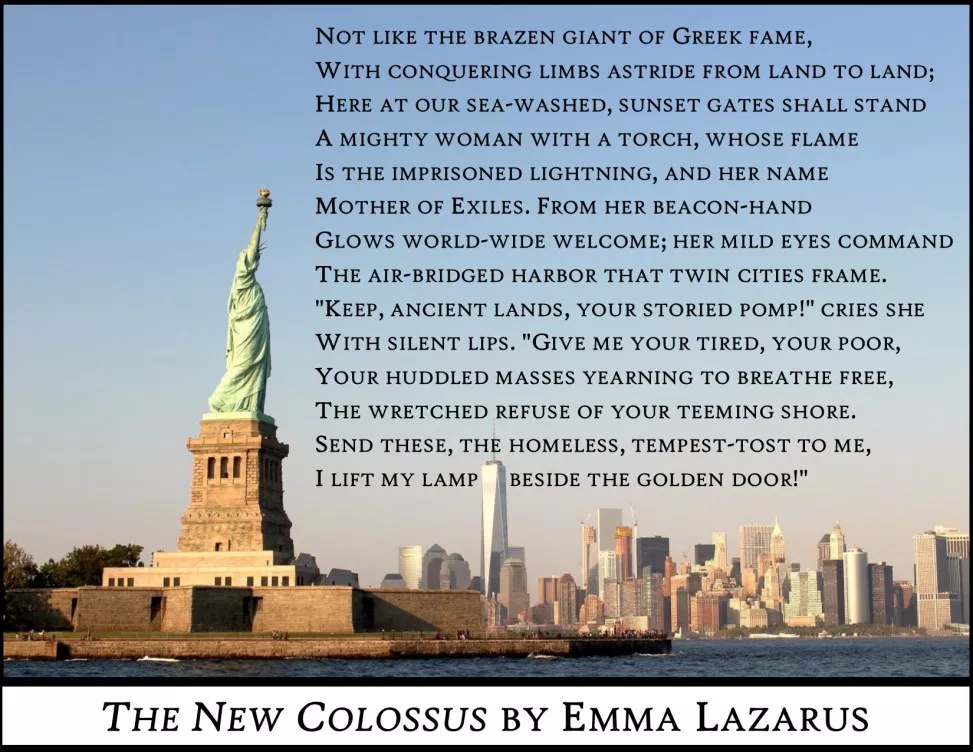 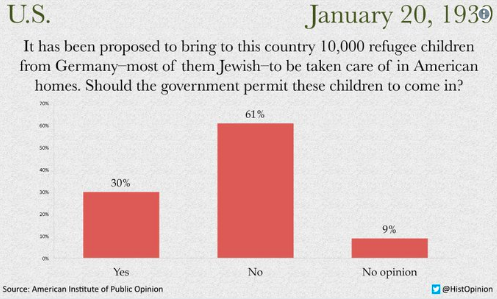 Time/ActivityNotes6:00amKimahMake sure everyone is packed the night before. We won’t have time to go back. Keep rain gear in day bag.6:30amTeffilotRapid fire teffilot (no torah). Bring everything to teffilot.7:00amAruchat BokerThis includes eating, making packout lunch and USING THE BATHROOM! MEDS BABY!!!!!! (And Pick up meds from the marp)8:00amLeave campEverybody on the bus, completely ready to go. Don’t forget bathroom and sandwiches.11:30amArive at B’nei JeshurunUnload the bus. Eat lunch.12:00pmLeave for Museum Museum of Natural History. We have to enter through the 81st Street entrance. Don’t forget rain gear.12:30pmArrive at MuseumHello museum! We have a group ticket. Need to present it at entrance.1:30pmUnseen Oceans ShowingWe will all meet in Lefrak Gallery (4th floor). The showing begins at 1:30. Please be at least 5 minutes early.3:00pmGet ready to leave the museumMeet at main entrance to leave the museum. Have people use the bathroom, etc.3:30pmLeave for GoddardGoddard Riverside Community Center: 593 Columbus Ave4:00pmBegin work at GoddardTwo service projects. Yoni, Yoni and Eli’s groups are doing one. Eve, Tali and Aryeh’s group are doing the other.6:00pmEnd of work at GoddardGo to central park. 6:30pmDinner in Central ParkGrill 212 Falafel will be delivered. Shabuddies. *******get location on that  (Rain Plan Needed)8:30pmJeshurun CurfewHead back to B’nei Jeshurun for the night. 9:15Pizza Bagel Party9:30pmLailah TovBig day tomorrow (כי יום זה גדול)9:45pmYonis buy Subway TicketsPrepare day bags etc7:10amKimahCamp breakfast at B’nai Jeshurun. Will be stored in fridge.7:50amAruchat Boker8:20amTeffilotMUST leave on time. Make sure everyone has snack and rain gear. Bring nice enough clothes for show. 8:50amLeave for Ellis IslandCheck in for ferry ride. We have individual tickets. 10:00amFerry check in/securityTali and Eku Immigration Peula12:30pm (flexible)Get ready to leave E.I.Pizza delivered to battery park. Hopefully weather nice enough to hang out for a bit. (Still need a rain plan.) 1:30pmAruchat TzohorayimDiscussion Groups at ground zero.  15 Min of personal reflection. 15min in the group talking about what it means in American Culture.2:30pm Ground Zero3:00pmHead to Times SquareFeel free to stop by Rockefeller Center as well. Encourage (safe and responsible) shenanigans and many pictures!  Scavenger hunt option 3:45pmArrive at Times Square5:45pmHead to Kosher DeluxeWe are eating at Kosher Deluxe.We will have a special menu pre-filled out.6:00pmAruchat Erev6:45pmFinish eating/BirkatAddress: 1564 broadway- 47th and 7th7:00pmLeave for BroadwayWait in line. We have individual tickets.7:15pmWait in lineSit back, relax and enjoy the show.8:00pmSpongebob!Mr. Slater Hagadol11:00pmTalk Back with EthanSubway back to BJ11:45pmHead to subwayMake packout tonight if possible.  If not, in the morning12:30amLailah Tov8:15amKimah/pack upMust get stuff together so we can be on time to JTS. Keep rain gear out!9:00amTeffilah9:20amAruchat BokerEssa Bagel to be delivered to the shul. We also need to make packout for the day. Ingredients are stored in fridges at BJ.10:15amLeave for JTSLoad up busses and head out.10:35amArrive at JTS*****Have we confirmed with JTS people about timing.  Let’s check in with Didi****12:00pmAruchat TzohorayimEat packout at JTS12:30pmLeave JTSGet everyone back on the busses for the return journey. 2:00pm~Jennings Beach if Weather permits3:30/630pmArrive at CRNEReturn to our wonderful machaneh